проект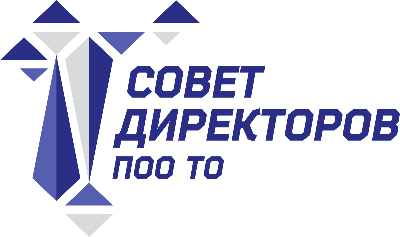 Заседание Совета директоров ПОО ТОДата и время проведения: 1 октября 2021 года, с 14.00 ч. до 16.00 ч.Место проведения: г. Тюмень, ул. Рылеева, д. 34, (ГАПОУ ТО «Тюменский колледж производственных и социальных технологий»).Повестка:Практическая апробация модели индивидуализации образовательных траекторий: проблемы и решения.Тамочкин Виктор Николаевич, директор Государственного автономного профессионального образовательного учреждения Тюменской области «Тюменский колледж транспортных технологий и сервиса».Опыт создания малых предприятий в системе среднего профессионального образования Тюменской области.Шпак Тамара Евгеньевна директор Государственного автономного профессионального образовательного учреждения Тюменской области «Тюменский колледж производственных и социальных технологий»Данилина Наталья Владимировна, директор Государственного автономного профессионального образовательного учреждения Тюменской области «Тобольский медицинский колледж им. В. Солдатова».Соблюдение основных требований законодательства в учреждениях среднего профессионального образования по результатам контрольных проверок надзорными органами.Скирда Ольга Сергеевна, начальник отдела государственного контроля (надзора) Департамента образования и науки Тюменской области.Разное: Информация о создании отделений всероссийского детско-юношеского военно-патриотического общественного движения «ЮНАРМИЯ» на базе профессиональных образовательных организаций Тюменской области.Шпак Тамара Евгеньевна директор Государственного автономного профессионального образовательного учреждения Тюменской области «Тюменский колледж производственных и социальных технологий»